Canvas 16x20.          2 hours painting session.        8 painters.        For age 10+.         Price:$299.          $35/additional Painter.         $25/Extra 30 mins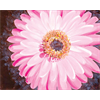 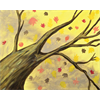 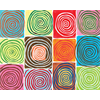 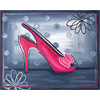 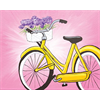 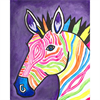 Pink Gerbera Daisy	Fall Tree		Abstract		Night Out		Pedal Power		Electric Zebra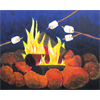 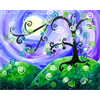 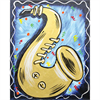 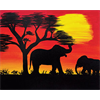 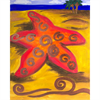 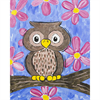 Toasty Campfire	Whimsical Tree		Jazz Ensemble		African Sunset		Star of Sea		Give a Hoot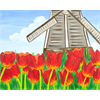 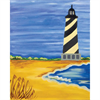 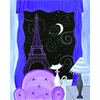 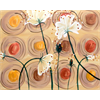 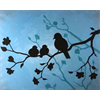 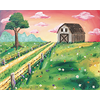 Going Dutch		Water Edge		Kitty In Paris		Floral Study		Mother Bird		Country Barn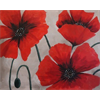 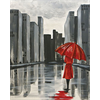 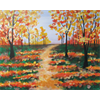 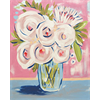 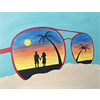 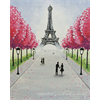 Poppy Trio		The Red Umbrella	Autumn Path		Abstract Peonies	Sand & Sunglasses	    Eiffel Tower	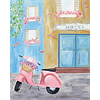 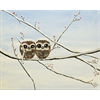 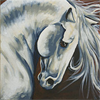 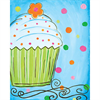 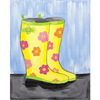 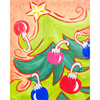 Scooter in Europe	Owl Babies		Majestic Stallion	Delicious Cupcake	Singing in the Rain	     Jingle Tree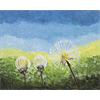 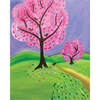 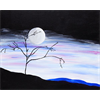 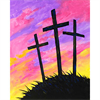 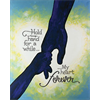 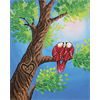 Dandelion Trio		Spring into Pink	Spooky Tree		Easter Sunrise Silhouette	Hold My Hand		Summer Love Birds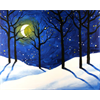 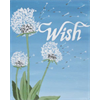 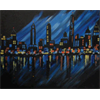 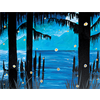 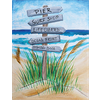 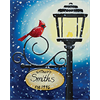 Winter Woods		        Wish	            NYC Night Skyline     Evening In The Bayou	Beach, This Way	Cardinal Lamppost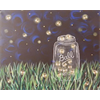 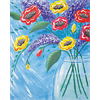 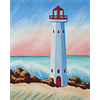 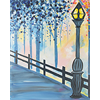 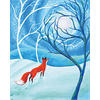 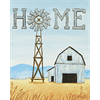 Catchin’ Fireflies	Classic Bouquet	Coastal Lighthouse	Evening Stroll		Fox in The Forest	        Home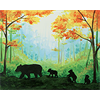 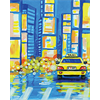 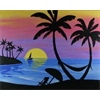 Mama Bear		Night In New York	Paradise Found